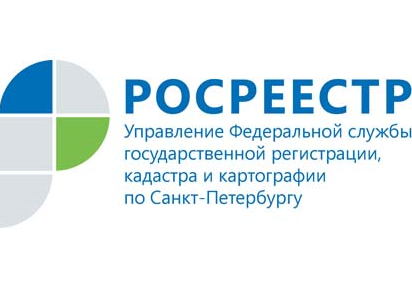 Пять вопросов о регистрации прав в электронном видеВ Управлении Росреестра по Санкт-Петербургу прошла горячая телефонная линия по вопросам государственной регистрации прав в электронном виде.Вопрос: Где получить информацию о прохождении электронных документов, и когда произведена регистрация права?Ответ: Получить подобную информацию можно на сайте Росреестра. В разделе Сервисы - Проверка исполнения запроса (заявления) где после указания номера заявки будут отображаться сведения об этапе, на котором находится тот или иной электронный пакет документов.Вопрос: А как получить бумажное свидетельство о собственности?Ответ: С 15 июля 2016 года выписка из ЕГРН является единственным документом, который подтверждает право собственности и содержит всю информацию по переходу прав и обременениям на объект недвижимости. В случае необходимости можно получить выписку на бумажном носителе с печатью и подписью уполномоченного лица, обратившись с соответствующим заявлением в МФЦ и внеся плату за предоставление сведений из ЕГРН.Вопрос: Что делать когда документы в формате xml не открываются?Ответ: Прочитать содержимое документов можно на сайте Росреестра. В разделе Сервисы - Проверка электронного документа в поле «Электронный документ (xml-файл)» загрузите файл из архива документов, полученных на ваш электронный адрес:1. Выписку из ЕГРН в формате «Документ.xml»или2. Файл с отметкой о регистрации в формате «Документ.xml».Далее нажмите кнопку «Проверить».В появившемся окне нажмите «Показать в человекочитаемом формате».И в новом окне вы увидите привычный документ — выписку из ЕГРН или файл с отметкой о регистрации.Вопрос: В случае возврата документов без рассмотрения можно ли использовать государственную пошлину в новой заявке?Ответ: Нет, так как при формировании электронной заявки на регистрацию портал автоматически присваивает именно этому пакету уникальный идентификатор начислений (УИН), следовательно, использовать пошлину в другом пакете технически невозможно. Однако, государственную пошлину по оставленной без рассмотрения заявке можно вернуть, написав в МФЦ соответствующее заявление.Вопрос: Для регистрации прав участника долевого строительства требуется представить подлинный экземпляр договора участия в долевом строительстве. Как быть если договор участия в долевом строительстве был зарегистрирован в электронном виде?Ответ: Представление договора участия в долевом строительстве необходимо для прикрепления к нему регистрационной надписи о проведенной государственной регистрации, но если договор участия регистрировался в электронном виде специальная регистрационная надпись должна быть проставлена на договоре участия в долевом строительстве, помещенном в реестровое дело, сформированное в электронном виде, и такой документ будет направлен заявителю. ​